                                           Universidad Mohamed I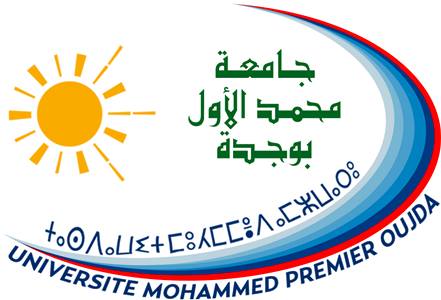 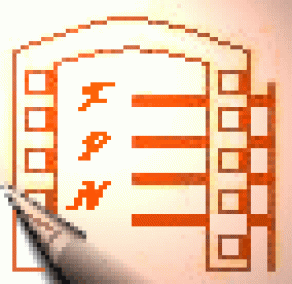 Facultad Pluridisciplinar de NadorDepartamento de Estudios HispánicosSeminario El Departamento de Estudios Hispánicos organiza, en el marco de su Curso Continuo, el Seminario:Fases y diseño de un Proyecto de Fin de Carrera  A cargo del profesor Saïd AKIF del Departamento de Lengua y Literatura HispánicasUniversidad Sidi Mohamed Ben Abdellah, FezNador, martes 28 de noviembre de 2017 De 09: 30 a 12: 00hSala de Exposiciones